администрация ПОСТАНОВЛЯЕТ:Внести в постановление администрации муниципального района «Печора» от 18.08.2014 г. № 1296 «О создании межведомственной комиссии по вопросам погашения задолженности потребителей за предоставленные жилищно-коммунальные услуги на территории муниципального образования муниципального района «Печора» следующие изменения:Приложение 1 к постановлению изложить в редакции согласно приложению.Признать утратившими силу постановления администрации муниципального района «Печора» от 11.09.2018  г. № 1010 «О внесении изменений в постановление администрации муниципального района «Печора» от 18.08.2014 г. № 1296» и от 07.02.2019 г. № 136 «О внесении изменений в постановление администрации муниципального района «Печора»  от 18.08.2014 №1296 «О создании межведомственной комиссии по вопросам погашения задолженности потребителей за предоставленные жилищно-коммунальные услуги на территории муниципального образования муниципального района «Печора».Контроль за исполнением настоящего постановления возложить на первого заместителя руководителя администрации муниципального района «Печора» Кислицына С.П.Настоящее постановление подлежит размещению на официальном сайте администрации МР «Печора».Глава муниципального района-руководитель администрации                                                                    Н.Н. ПаншинаПриложение                                                                           к  постановлению  администрации                                                                          МР «Печора»                                                   от  29 ноября 2019 г. № 1531                                                                                                                                         «Приложение 1                                                                               к  постановлению  администрации                                                                                   МР «Печора»                                                                             от «18 » июля 2014 г. № 1296Состав межведомственной комиссии по вопросам  погашения задолженности потребителей за предоставленные жилищно-коммунальные услуги на территории МО МР «Печора» Кислицын С.П.	 - первый заместитель руководителя администрации,   председатель комиссии;                                         Горчакова Е.С.	 - ведущий экономист отдела жилищно-коммунального    хозяйства, секретарь комиссии;Члены комиссии:Бельская А.Ю.        - старший помощник Печорского межрайонного прокурора (по согласованию);Грибанов Р.И.	- генеральный директор ОАО «ТСК» (по согласованию);Петнюнас А.А.	- директор Печорского филиала АО «КТК» (по согласованию);Поздеева Н.Р.	- начальник АО «КЭСК» Печорский филиал (по согласованию);Родинский О.А.     - генеральный директор ООО «ТЭК-Печора» (по согласованию);Савчук А.Г.            - директор МУП «Горводоканал»;Тимофеева Е.Д.     - директор МУП «Издательство Печорское время»;Угловская И.А.	- начальник управления финансов МР «Печора»;Умеренкова Л.Н.   - начальник отдела правовой работы;Филиппова И.С.    - начальник отдела  - старший судебный пристав по г. Печора (по согласованию);Яковина Г.С.	- председатель Комитета по управлению муниципальной собственностью муниципального района «Печора».                               ________________________________            ».попопопоАДМИНИСТРАЦИЯМУНИЦИПАЛЬНОГО РАЙОНА« ПЕЧОРА »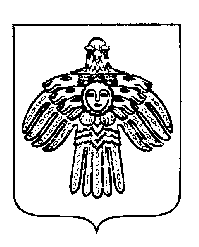 «ПЕЧОРА »  МУНИЦИПАЛЬНÖЙ  РАЙОНСААДМИНИСТРАЦИЯ ПОСТАНОВЛЕНИЕ ШУÖМПОСТАНОВЛЕНИЕ ШУÖМПОСТАНОВЛЕНИЕ ШУÖМ«  29   »   ноябрь 2019 г.г. Печора,  Республика Коми                                           № 1531О внесении изменений в постановление администрации муниципального района «Печора» от 18.08.2014 г. № 1296  